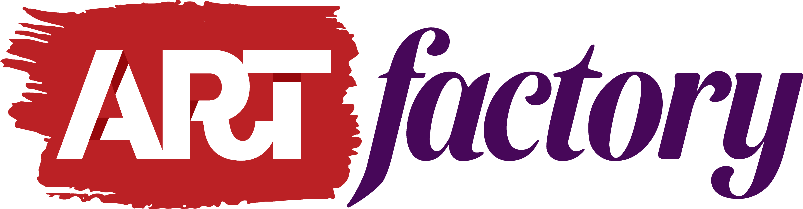                                                                                                                                           		                9419 Battle Street                   MANASSAS, VA 20108-0562 (703) 330-2787Kimberly@virginiaartfactory.org                                                                                                                                                                                                   Please Print all informationName _____________________________________________________ Age (If under 18)  ________________________________Parent/Guardian’s Name (If under 18)___________________________________________________________________________Address _____________________________________________City ___________________________ Zip_____________Home Phone _____________________________ Cell Phone ______________________________________E-mail address_______________________________________________________________________Height________ Will you accept any role?  (Circle one)     YES or NO       Is there a particular role you are interested in?  If so, please list:  ________________________________________________________PREVIOUS EXPERIENCE PERFORMING FOR AUDIENCES.  Please list any staged drama or dance in which you have participated if you do not have a resume and/or headshot.  ___________________________________________________________________________________________________________________________________________________________________________________________________________________________________________________________________________________________________________________________________________________________________________________________________________________________________________________________________________________________________________________________________________________________________________________________________________________SCHEDULE CONFLICTSPlease note any scheduling conflicts between January 15 and the last performance on April 2.  Rehearsals are generally Tuesdays and Thursdays from 7 – 9 p.m. and Saturdays from 1 – 4 p.m.  Day/DateMiss AllArrive LateLeave EarlyReason